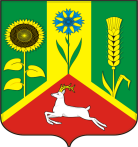 СОВЕТ ДЕПУТАТОВМУНИЦИПАЛЬНОГО ОБРАЗОВАНИЯВАСИЛЬЕВСКИЙ СЕЛЬСОВЕТСАРАКТАШСКОГО РАЙОНАОРЕНБУРГСКОЙ ОБЛАСТИЧЕТВЕРТЫЙ СОЗЫВР Е Ш Е Н И Е Очередного двадцать восьмого заседания Совета депутатовВасильевского сельсовета Саракташского района четвёртого созыва23 ноября  2023 г                            с. Васильевка                                   № 136О закрытии Новосельского сельского филиала МБУК «ЦБС Саракташского района Оренбургской области»В соответствии со ст. 31 Федерального закона от 06.10.2003 № 131-ФЗ «Об общих принципах организации местного самоуправления в Российской Федерации», п. 1.1 ст. 23 Федерального закона от 29.12.1994 № 78-ФЗ «О библиотечном деле», Законом Оренбургской области от 29.10.2015 №3401/963-V-ОЗ «О внесении изменений в статью 24 Закона Оренбургской области «О библиотечном деле в Оренбургской области», Уставом муниципального образования Васильевский сельсовет Саракташского района Оренбургской области и с учетом опроса жителей села Новоселки на основании протокола собрания  граждан  села Новоселки  от 7 апреля 2023 года.Совет депутатов Васильевского сельсоветаР Е Ш И Л :1.Закрыть Новосельский сельский филиал   МБУК «ЦБС Саракташского района Оренбургской области».2. Настоящее решение вступает в силу после официального опубликования в информационном бюллетени «Васильевский сельсовет» и  подлежит размещению на официальном сайте муниципального образования Васильевский  сельсовет  Саракташского  района Оренбургской области.Настоящее решение вступает в силу с момента подписания и подлежит обнародованию.2. Контроль за исполнением настоящего решения возложить на постоянную  комиссию по социальному - экономическому развитию территории (Нигматулина Г.А.).Разослано: прокуратуре района, администрации района, постоянной комиссии, на официальный сайт.Председатель Совета депутатов -                М.А. УгловГлава  сельсовета -             В.Н.Тихонов                  